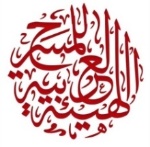 الملتقى العربي لفنون العرائسطنجة من  30 أكتوبر إلى 3 نوفمبر 2017 للراغبين في التدرب على فنون العرائس  من الجزائر، المغرب، موريتانيا نتمنى تعبئة الاستمارة المرفقة وإرسالها مع السيرة الذاتية وصورة من جواز السفر، آخر موعد لإرسال الترشيحات 15\9\2017استمارة ترشيح متدرب  في ورشة تخصصيةالتوقيعالجزائرالجزائرالجزائراختار الدولةالأسم  (مطابق لجواز السفر  وباللغتين)موريتانياموريتانياموريتانيااختار الدولةالأسم  (مطابق لجواز السفر  وباللغتين)ليبياليبياليبيااختار الدولةقادم من مطارالمغربالمغربالمغرباختار الدولةقادم من مطارالجوالالجوالالجوالالبريد الالكترونيالفاكسالفاكسالفاكسالهاتف العنوان البريديعرائس الطاولة	خيال الظلخيال الظلخيال الظلخيال الظلالأرجوز وعرائس القفازالأرجوز وعرائس القفازالأرجوز وعرائس القفازعرائس خيطعرائس خيطحدد الورشة حسب رغبتك التسلسليةحدد الورشة حسب رغبتك التسلسليةالورش  السابقة التي تدربت فيهاالدافع للتدريبأسماء من يعرفك من العاملين بفنون العرائسإضافات أخرىانستقرامInstagramانستقرامInstagramواتساب whatsappواتساب whatsappواتساب whatsappواتساب whatsappفيس بوكFacebookفيس بوكFacebookفيس بوكFacebookتويترTwitterوسائل التواصل الاجتماعيوسائل التواصل الاجتماعي